YÜKSEKÖĞRETİM KURULUBAŞKANLIĞIT. C.HAKKÂRİ ÜNİVERSİTESİ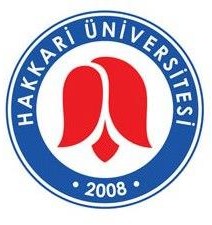 SAĞLIK KÜLTÜR VE SPOR DAİRE BAŞKANLIĞI2022 YILIFAALİYET RAPORUİÇİNDEKİLERÜst Yönetici Sunuşu…………………………………………………………………………….3Teşkilat Şeması……………………………………………….………………………….………4Misyon Ve Vizyon……………………………………………………………………….……….5Yetki, Görev Ve Sorumluluklar………………………………………………………………...5Fiziksel Yapı………………………………………………………………………………………6Toplantı, Konferans Salonları, Çalışma Alanları Ve Kapasiteleri ……………………....6Spor Alanları Ve Kapasiteleri ..…………………………………………………………….… 7İdari Personel Hizmet Alanları Ve Kapasiteleri………………………………………….…7Beslenme Hizmetleri………………………………………………………………………..…..7Yemekhane Ve Mutfakların M2 Ve Kapasiteleri………………………………………….....8Yemek Sayıları……………………………………………………………………………….…..8Kantin Ve Kafeteryalar……………………………………………….………………….….….9Teknolojik Kaynaklar………………………………………………………….….………..…..9İnsan Kaynakları…………………………………………………………………………….....112022 Yılında Yapılan İhaleler…………………………………………………………….…..12Öğrencilere Sağlanan Kolaylıklar………………………………………………………......13Öğrencilere Sağlanan İmkanlar…………………………………………………………....14Kurumsal Kabiliyet Ve Kapasitenin Değerlendirilmesi…….……………………….….15İç Kontrol Güvence Beyani……………………………………………………………….…17	BİRİM / ÜST YÖNETİCİ SUNUŞU Dairemiz; Üniversitelerde hizmet verdiği kesimin bütünü için bir sağlık kuruluşu, öğrencilerin sosyal, kültürel danışma ve rehberlik ile spor ihtiyaçlarını karşılayan bir hizmet birimi ve aynı zamanda eğitim-öğretimin desteklenmesi amacıyla bu alanda uygulama ve araştırmaların yapıldığı bir uygulama dairesidir.Kamu Mali Yönetim Kontrol Kanununa dayanılarak hazırlanan bu rapor; Üniversitemiz öğrenci ve personeline yönelik hizmetlerin, daha verimli hale dönüştürülebilmesi için, gelecek yıllarda ulaşmak istenen hedeflerin ve yapılması düşünülen faaliyetlerin bir plan ve program çerçevesinde gerçekleştirilebilmesine yönelik çalışmaları kapsar. 15.12.2022                                                                                                         Feridun ALP						              Sağlık Kültür ve Spor Daire Başkanı V.TEŞKİLAT ŞEMASIHAKKARİ ÜNİVERSİTESİSAĞLIK KÜLTÜR VE SPOR DAİRE BAŞKANLIĞITEŞKİLAT ŞEMASI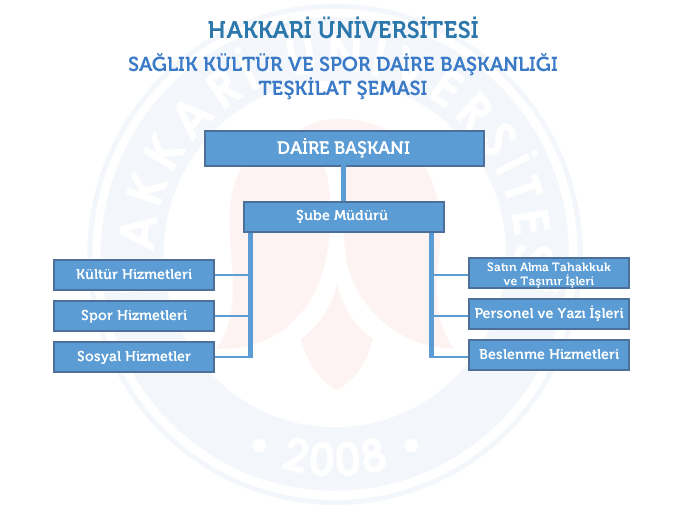 MİSYON VE VİZYONMİSYONSağlık, Kültür ve Spor Daire Başkanlığı öğrencilerin beden ve ruh sağlığını korumak, hasta olanları tedavi etmek veya ettirmek, barınma, beslenme, çalışma, dinlenme ve ilgi alanlarına göre boş zamanlarını değerlendirmek, yeni ilgi alanları kazanmalarına imkan sağlayarak, gerek sağlık ve gerekse sosyal durumlarının iyileşmesine, yeteneklerinin ve kişiliklerinin sağlıklı bir şekilde gelişmesine imkan verecek hizmetler sunmak ve onları ruhsal ve bedensel sağlıklarına özen gösteren bireyler olarak yetiştirmek, birlikte düzenli ve disiplinli çalışma, dinlenme ve eğlenme alışkanlıkları kazandırmak amacıyla kurulmuştur. Daire; aynı zamanda bu amacının gerçekleştirilmesine yönelik araştırma ve uygulama yapan veya yaptıran bir araştırma-eğitim kuruluşudur. Üniversitenin gelişmesi ile doğru orantılı olarak verilen hizmetler de gelişmektedir.VİZYONAtatürk ilke ve inkılapları doğrultusunda, Cumhuriyetin temel ilkelerine sahip çıkan bir anlayışla, ileri düzeyde mesleki eğitim alan öğrencilerimize, Mezun olmadan önce iş hayatına yönelik deneyimler kazanmalarını, Sosyal iletişim becerilerini geliştirmelerini, Farklı sosyal, kültürel ve sportif alanlarda kazanımlar sağlamalarını, hedefleyen bakış açısıyla  sosyal, kültürel ve sportif faaliyetlerin yapılandırılması ve öğrencilerimizin bu faaliyetlere katılımının gerçekleştirilmesidir.YETKİ, GÖREV VE SORUMLULUKLARHakkâri Üniversitesi Sağlık Kültür ve Spor Daire Başkanlığı; 2547 sayılı Yükseköğretim Kanunun 46. ve 47. maddeleri, 124 sayılı Yükseköğretim Üst Kuruluşları ile Yükseköğretim Kurumlarının İdari Teşkilatı hakkında Kanun Hükmünde Kararnamenin 32. maddesi ile Yükseköğretim Kurumları Mediko-Sosyal Sağlık Kültür ve Spor İşleri Dairesi Uygulama Yönetmeliğinde görev ve sorumluluklarının ayrıntıları belirlenen bir sağlık kuruluşu, öğrencilerin sosyal, kültürel danışma ve rehberlik ile sosyal ihtiyaçlarını karşılayan bir hizmet birimi ve aynı zamanda eğitim-öğretimin desteklenmesi amacıyla bu alanda uygulama ve araştırmaların yapıldığı bir uygulama dairesidir. 
 	Sağlık Kültür ve Spor Dairesi Başkanlığı; Üniversitelerde hizmet verdiği kesimin bütünü için sağlık kuruluşu, öğrencilerin sosyal, kültürel, beslenme ile spor ihtiyaçlarını karşılayan bir hizmet birimi ve aynı zamanda eğitim- öğretimin desteklenmesi amacıyla bu alanda uygulama ve araştırmaların yapıldığı bir uygulama dairesidir.
 	Hakkari Üniversitesi Sağlık Kültür ve Spor Dairesi Başkanlığı’nın amacı; Öğrencilerin, personelinin ruh ve  beden sağlığını korumak, tedavi hizmetlerini yapmak, beslenme , barınma dinlenme ,çalışma ve ilgi alanlarını belirleyip ona göre  boş  zamanlarını değerlendirmek, yeni ilgi alanları kazanmalarını sağlayarak, gerek sosyal gerekse sağlık durumlarının iyileşmesine ,kişiliklerinin ve yeteneklerinin sağlıklı şekilde gelişmesine imkan verecek hizmetler sunmak, onları bedensel ve ruhsal sağlıklarına özen gösteren bireyler olarak yetiştirmek geliştirmek, birlikte disiplinli ve düzenli çalışma , eğlenme ve dinlenme alışkanlıkları kazandırmaktır.
 	Sağlık Kültür ve Spor Dairesi Başkanlığımız amacını gerçekleştirmek için bütçe imkanları nispetinde her türlü kültürel, sportif, sosyal, sağlık hizmetlerini yürüterek; Bahar aylarında şenlikler düzenler, spor ve güzel sanatlar alanlarında çalışmalar, gösteriler düzenler, sağlık merkezleri açar, Öğrencilere  burs, beslenme, barınma, dinlenme, çalışma, ulaşım ve iş bulma, boş zamanlarını değerlendirme alanlarında yardımcı olacak hizmetlerde bulunur. Bu amaçlara yönelik olarak üniversitemizin  birimleri ve üniversite dışındaki kuruluşlarla işbirliği içinde çalışır. 	Sağlık Kültür ve Spor Dairesi Başkanlığımız ayrıca bütün bu hizmetlerin  görülmesi için gerekli olan okuma salonları, öğrenci kantinleri, yemekhaneleri, lokantaları, toplantı, sinema ve tiyatro salonlarını, kamp yerlerini, spor salonlarını ve  spor sahalarını sağlar. Bunlar gibi tesisleri kurar, kiralar, işlettirir, işletir.Bu amaçlara yönelik olarak üniversitemizin  birimleri ve üniversite dışındaki kuruluşlarla işbirliği içinde çalışır.FİZİKSEL YAPIBaşkanlığımız, ilgili kanun ve yönetmeliklerle verilen görev, yetki ve sorumlulukları kapsamında hizmet vermektedir. Bu amaçla, üniversitemiz kampüsünün çeşitli yerlerinde fiziki alan ve mekânları mevcuttur. Söz konusu mekânlar; öğrenci kulüplerine ait çalışma ofisleri, sosyal alanlar, spor alanları, yemekhaneler, konferans salonu ve tüm bu birimlerde yürütülen hizmetlerin sevk ve idaresinin yapıldığı idari bürolardan oluşmaktadır. Söz konusu alanların sayı ve kapasiteleri aşağıdaki tablolarda gösterilmiştir.          TOPLANTI, KONFERANS SALONLARI, ÇALIŞMA ALANLARI VE KAPASİTELERİ        SPOR ALANLARI VE KAPASİTELERİ                  İDARİ PERSONEL HİZMET ALANLARI VE KAPASİTELERİBESLENME HİZMETLERİSağlık, Kültür ve Spor Daire Başkanlığı; Üniversitemiz öğrenci, akademik ve idari personellerine öğle yemeği verilmesi işini organize etmektedir. Yemek yiyen öğrencilerin özelliklerini baz alarak enerji ihtiyaçlarını karşılayan yeterli ve dengeli beslenme ilkelerine uygun, mevsim özelliklerine göre Gıda Mühendisi kontrolünde aylık menüler planlamaktadır.YEMEKHANE VE MUTFAKLARIN M2 VE KAPASİTELERİNot:Üniversitemiz Zeynel Bey Yerleşkesinde öğrenci, idari personel olmak üzere 2 ; Fakülte Derslikler Binasında personel (akademik - idari personel) ve öğrenci yemekhaneleri olmak üzere 2; Çölemerik Meslek Yüksekokulunda  1; toplamda   adet yemek salonumuz mevcuttur.Üniversitemiz Zeynel Bey Yerleşkesinde 1 adet mutfak bulunmaktadır.YEMEK SAYILARI  2022 Yılı Yemek Yiyen Personel ve Öğrencilerin Yemek SayısıKANTİN VE KAFETERYALAR Kantin ve Kafeteryaların m2 ve KapasiteleriKantinlerimizin ihaleleri yapılmış olup, öğrencilerin ders saatleri boyunca hizmet vermektedir. Kantin ve Yemekhane Denetleme Komisyonu tarafından Kantinlerimizin bulunduğu Birimlerde kantinlerin satmakta olduğu emtiaların fiyatlarından, ürünlerin gıda yönetmeliklerine uygunluğuna kadar, çalışan personelin sağlık denetimi ve mekânların sağlık uygunluğuna kadar periyodik olarak denetimleri yapılmaktadır.TEKNOLOJİK KAYNAKLAR Teknolojik Kaynaklar Diğer Bilgi ve Teknolojik KaynaklarİNSAN KAYNAKLARI         Personel Durumu (Çalıştıkları Pozisyonlara Göre) Personelin Cinsiyet Oranları Tablosu2022 YILINDA YAPILAN İHALELER 2022 Yılında Gerçekleştirilen İhalelerÖĞRENCİLERE SAĞLANAN KOLAYLIKLAR        Engelli/Hasta Öğrencilere Sağlanan KolaylıklarBaşkanlığımıza bağlı Zeynel Bey Yerleşkesi yemekhanesinde engelli öğrencilerimizin ulaşımını kolaylaştıracak rampa mevcuttur.               Barınma HizmetleriBarınma hizmeti Kredi ve Yurtlar Kurumu, özel yurtlar ve pansiyonlar tarafından sağlanmaktadır. Üniversitemizin barınma hizmeti sunan tesisimiz vardır.Yemek ve Ulaşım HizmetleriÜniversitemizde tüm öğrencilerimiz ve personelimiz için 1 öğünde 4 çeşit yemekten oluşan öğle yemekleri idaremizce sübvanse edilerek sunulmaktadır. Yemekler Gıda Mühendisi kontrolü ve gözetiminde Üniversitemiz Merkez Mutfağında pişirilerek servise sunulmaktadırYemekhane dışında Üniversitemiz Zeynel Bey Yerleşkesinde 2, Merkezi Fakülte Dersliklerinde 1 ve Çölemerik Meslek Yüksekokulunda 1 adet kantin/kafeterya bulunmaktadır. Öğrencilerin bilimsel, kültürel, teknik ve sportif faaliyetleri için ulaşım, konaklama, beslenme hizmetleri sağlanmakta veya yolluk ödemesi yapılmaktadır.SPOR VE KÜLTÜR ETKİNLİKLERİSPORÜniversitemizde 1600 kişi kapasiteli bir kapalı spor salonu, 3 basketbol sahası, 1 tenis sahası bulunmaktadır.Üniversitemiz öğrencilerinin ders dışında kalan zamanlarının değerlendirilmesi, spora ilgi duyması, spor yapmaya teşvik edilmesi, beden ve ruh sağlığının korunması amacıyla spor faaliyetlerini organize etmek, üniversitemiz akademik ve idari personelin spor hizmetleri ve tesislerden yararlanabilmelerini sağlamaktır.KÜLTÜR         Mezuniyet Törenleri TablosuÖĞRENCİLERE SAĞLANAN İMKANLARÜniversitemiz bünyesinde öğrencilere sağlanan burs bulunmaktadır. Ayrıca kamu ve özel sektöre ait burs veren kurum ve kuruluşlara öğrencilerimizi yönlendirerek yardımcı olunmaktadır.Üniversitemizin çeşitli birimlerinde kısmi zamanlı olarak Başkanlığımızca çalıştırılmaktadır. Öğrencilerimiz, Kredi ve Yurtlar Kurumuna bağlı ve özel yurtlarda barınmaktadır.2022 Yılı Kısmi Zamanlı Çalışan Öğrenci SayılarıÜniversitemiz öğrencilerine talepleri doğrultusunda staj imkânı yönlendirme yapılmak suretiyle sağlanmaktadır. Ayrıca zorunlu staj yapan öğrencilerin sosyal güvenlik primleri Üniversitemiz Sağlık Kültür ve Spor Dairesi Başkanlığınca karşılanmaktadır.	Son 1 Yılda Üniversitemiz Bünyesinde Staj Yapan Öğrenci Sayıları	KURUMSAL KABİLİYET VE KAPASİTENİN DEĞERLENDİRİLMESİ       HEDEFLERİMİZÖğrenci kulüplerini aktif hale getirmek.Öğrenci kulüplerinin üniversitemiz adına düzenlenecek faaliyetlerde etkin olarak yer almasını sağlamak.Üniversitemiz bünyesinde spor etkinlikleri düzenlemek.Sportif faaliyetleri desteklemek.Üniversitemiz bünyesinde müzik grupları oluşturmak.Konserler düzenlemek.Üniversite öğrencileri için tiyatro gösterimi organize etmek.Özürlü öğrencileri belirleyip öğrenimlerini kolaylaştırıcı çalışmalar yapmak.Sinema gösterimleri düzenlemek.Konferanslar ve paneller düzenlemek.Geziler düzenlemek.Mediko-Sosyal ünitesinin öğrenci, akademik ve idari personele daha iyi, daha kapsamlı sağlık hizmeti sunmasını sağlamak.Yeni kantin ve kafeteryalar düzenlemek.Kantin, yemekhane ve kafeteryalarda kalite ve hizmet standartlarını yükseltmek.GZFT Analizi Güçlü Yönler:Genç bir üniversite olmak.Öğrenci odaklı çalışılması.Kısmi zamanlı öğrenci çalıştırma imkânının bulunması.Uygun coğrafya şartlarında bulunmak.Ulaşım imkânlarına sahip olmak.Geçici işçi çalıştırma imkânı.Genç - dinamik akademik ve idari personele sahip olmak.Öğrenci toplulukları ile sivil toplum kuruluşları arasındaki işbirliğinin bulunması. ZayıflıklarTesis yetersizliği.Personel yetersizliği.Mali kaynak yetersizliği.Tecrübe yetersizliğiKurumsallaşma eksikliği.Bursların merkezileşmesi nedeniyle sosyal konumu destek gerektiren öğrenciye yeterli maddi imkân sağlanamaması.Açık ve kapalı alan spor tesislerinin yetersizliği.Sosyal tesis yetersizliği.FırsatlarHızla büyüyen bir üniversite olmamız.Genç nüfus ve buna bağlı olarak yükseköğretime olan talep.Barınma, Beslenme, Sosyal ve spor Tesislerin artışına yönelik proje çalışmaları.Tarihi konumu ve doğal güzelliği ile bir cazibe merkezi oluşu.TehditlerGenç bir üniversite olmanın verdiği gereksiz tereddütler.İÇ KONTROL GÜVENCE BEYANIHarcama yetkilisi olarak yetkim dahilinde;Bu raporda yer alan bilgilerin güvenilir, tam ve doğru olduğunu beyan ederim.Bu raporda açıklanan faaliyetler için idare bütçesinden harcama birimimize tahsis edilmiş kaynakların etkili, ekonomik ve verimli bir şekilde kullanıldığını, görev ve yetki alanım çerçevesinde iç kontrol sisteminin idari ve mali kararlar ile bunlara ilişkin işlemlerin yasallık ve düzenliliği hususunda yeterli güvenceyi sağladığını ve harcama birimimizde süreç kontrolünün etkin olarak uygulandığını bildiririm.Bu güvence, harcama yetkilisi olarak sahip olduğum bilgi ve değerlendirmeler, iç kontroller, iç denetçi raporları ile Sayıştay raporları gibi bilgim dâhilindeki hususlara dayanmaktadır.Burada raporlanmayan, idarenin menfaatlerine zarar veren herhangi bir husus hakkında bilgim olmadığını beyan ederim. 15.12.2022                                                                             Feridun ALP                                                                                      Sağlık Kültür ve Spor Daire Başkanı V.Salon AdıAdetKapasiteAlan (m²)Konferans Salonu (Rektörlük Binası)1315           408Konferans Salonu (Kampüs Merkezi derslikler Binası)4360      424Toplantı Odası12145TOPLAM6696877S/NYerleşkeAlan AdıAlan (m²)Kapasite1Zeynel Bey YerleşkesiKapalı Spor Tesisi160016002Zeynel Bey YerleşkesiAçık Spor Tesisi800403Rektörlük Binası YerleşkesiAçık Spor Tesisi40020TOPLAMTOPLAMTOPLAM28001660Hizmet AlanıAdetAlan (m²)Kapasiteİdari Personel Hizmet Alanı515011Depo2200-Depo (Temizlik Malzemeleri) 125-TOPLAM8375         11S/NYerleşkeAlan AdıAlan (m²)Kapasite1Zeynel Bey YerleşkesiÖğrenci Yemekhanesi7506102Zeynel Bey YerleşkesiAkademik ve İdari Personel Yemekhanesi100803Fakülte Derslikler BinasıAkademik ve İdari Personel Yemekhanesi80404Fakülte Derslikler BinasıÖğrenci Yemekhanesi3002105Çölemerik Meslek Yüksekokulu Öğrenci ve Personel Yemekhanesi3002106Zeynel Bey YerleşkesiMutfak10014TOPLAMTOPLAMTOPLAM9551164Ay        Öğrenci             PersonelOcak9.0485.487Şubat5.2694.901Mart13.6415.797Nisan5.768970Mayıs8.7243.557Haziran6.2881.317Temmuz2.4213.180Ağustos07.220Eylül07.984Ekim                        15.9555.620Kasım              30.3064.281Aralık- -TOPLAM    97.42050.314S/NYerleşkeAlan AdıAlan (m²)Kapasite1Zeynel Bey YerleşkesiMerkezi Derslikler binası4931502Zeynel Bey YerleşkesiMerkezi Kafeterya Binası16006003Fakülte Derslikleri BinasıFakülte Derslikleri Binası121804Çölemerik Meslek Yüksekokulu Çölemerik Meslek Yüksekokulu Binası131100TOPLAMTOPLAMTOPLAM2345930Cinsi2022Masa Üstü Bilgisayar6Taşınabilir Bilgisayar6Tablet0TOPLAM12CinsiCinsiİdari Amaçlı (Adet)İdari Amaçlı (Adet)Projektörler Projeksiyon CihazlarıProjektörler Projeksiyon Cihazları00Lazer YazıcılarLazer Yazıcılar00Çok Fonksiyonlu YazıcılarÇok Fonksiyonlu Yazıcılar11Barkod YazıcılarBarkod Yazıcılar00Usb TarayıcılarUsb Tarayıcılar00Sabit TelefonlarSabit Telefonlar77IP TelefonlarIP Telefonlar00SantrallerSantraller00Faks CihazlarıFaks Cihazları00Audıo Konferans SistemleriAudıo Konferans Sistemleri00MikrofonlarMikrofonlar             0             0HoparlörlerHoparlörler00  Amfiler00Kablosuz Mikrofon Alıcı Verici Sistemleri00Diğer Anons Ve Müzik Yayın Cihazları00Uydu Alıcıları00Klimalar00Televizyonlar11Ses Sistemi ve parçaları00Fotoğraf makinası00Diğer Teknolojik Kaynaklar00TOPLAM              9              9S/NPozisyonuSayı1Daire Başkanı12Şube Müdürü23Enstitü Sekreteri04Şef05Bilgisayar İşletmeni36Gıda Mühendisi16Tabip07Diş Hekimi08Psikolog09Diyetisyen010Hemşire111Tekniker1TOPLAMTOPLAM9CinsiyetiPersonel SayısıOranKadın1% 11.2Erkek8% 88.8                 TOPLAM9% 100S.N.İhale Bilgisiİhale TarihiYaklaşık Maliyet / Muhammen BedelSözleşme Bedeli1Yüksekova Meslek Yüksekokulu Kantin İhalesi23.11.20228309.900(9Aylık)2Çölemerik Yüksekokulu Kantin İhalesi25.11.2022221423.400(9Aylık)3Fakülte Derslileri Kantin İhalesi24.11.2022204520.250(9 Aylık)4Yemek Alımı, Dağılımı ve Sonrası İşi18.10.202211.584,27211.081,00MEZUNİYET TÖRENLERİ TABLOSUMEZUNİYET TÖRENLERİ TABLOSUMEZUNİYET TÖRENLERİ TABLOSUMEZUNİYET TÖRENLERİ TABLOSUTARİHKONUTÜRÜDÜZENLEYEN27.10.2022Akademik Açılış TöreniTörenSağlık Kültür ve Spor Daire Bşk.03..06.2022Mezuniyet TöreniTörenSağlık Kültür ve Spor Daire Bşk.AySayıOcakŞubatMartNisanMayısHaziranTemmuzAğustosEylülEkimKasımAralıkKısmi Zamanlı Çalışan Öğrenci Sayısı000000000000Birim2022Çölemerik Meslek Yüksekokulu   0Eğitim Fakültesi                   0Yüksekova Meslek Yüksekokulu  0İktisadi ve İdari Bilimler Fakültesi               0İlahiyat Fakültesi                   0Mühendislik Fakültesi0TOPLAM0